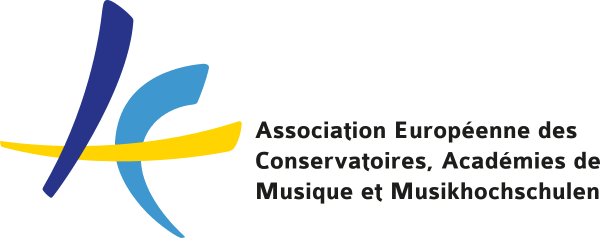 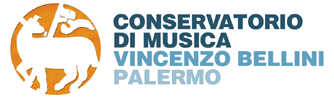 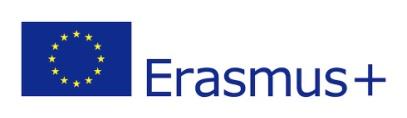 PROGRAMMA ERASMUS+/KA1DOMANDA DI PARTECIPAZIONEMobilità Studenti per fini di Studio – a.a. 2019/2020Dati dello studenteIscrizioneIl sottoscritto / La sottoscritta, presa visione del relativo bando, sottopone la propria candidatura all’attribuzione di una borsa di studio Erasmus+ ai fini di studio per le seguenti sedi in ordine di preferenza:Competenze linguisticheAllegatiStudent Application Form  (Allegato 1) in inglese;Lettera di approvazione del piano di studio (allegato 2) da sviluppare all’estero, sottoscritta dal coordinatore del Consiglio di Corso;Lettera di referenza in lingua inglese (o nella lingua del Paese ospitante) sottoscritta dal docente di riferimento o dal Coordinatore del Consiglio di Corso;Foto formato-tessera con l’indicazione sul retro di cognome e nome in stampatello e firma autografa dello studente;Curriculum vitae europeo in lingua inglese;Registrazione audio in formato MP3 o MP4 di una propria performance realizzata da non più di un anno e della durata minima di 10 minuti.Palermo, _________________________________________________________________FirmaSono a conoscenza che il trattamento dei dati contenuti in questa scheda viene effettuato dal Conservatorio nel pieno rispetto delle finalità istituzionali e nei limiti stabiliti dal D.Lgs. 196/2003.Palermo, _________________________________________________________________FirmaCognome e nomeLuogo di nascitaData di nascitagiornomeseannoCodice fiscaleResidenzaIndirizzoE-mailTelefonifissocell.ScuolaCorso☐ Vecchio ordinamento           ☐ Triennio di I livello           ☐ Biennio di II livelloAnno di frequenzaDati di frequenzaEsami superati n. ______       con media di ______ su ______       crediti ______Istituto ospitantePaese123A1A2B1B2IngleseTedescoFranceseSpagnoloAltra:  ________________________________